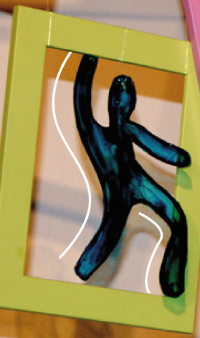 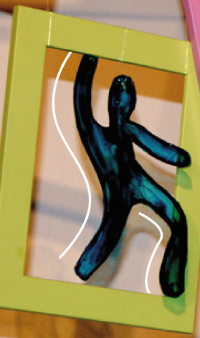 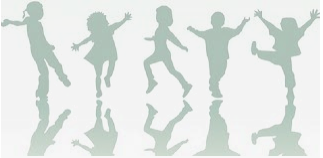 Jeudi 
1er févrierVendredi 2 févrierLundi
 5 févrierMardi 
6 févrierClasse de …………………………….Activité : ………………………………Horaire : …….........................Classe de …………………………….Activité : ………………………………Horaire : …………………………….Classe de …………………………….Activité : ………………………………Horaire : …………………………….Classe de …………………………….Activité : ……………………………...Horaire : …………………………….Classe de …………………………….Activité : ………………………………Horaire : …………………………….Classe de …………………………….Activité : ……………………………...Horaire : …………………………….Classe de …………………………….Activité : ………………………………Horaire : …………………………….Classe de …………………………….Activité : ………………………………Horaire : …………………………….Classe de …………………………….Activité : ………………………………Horaire : …………………………….Classe de …………………………….Activité : ………………………………Horaire : …………………………….Classe de …………………………….Activité : ………………………………Horaire : …………………………….Classe de …………………………….Activité : ………………………………Horaire : …………………………….Classe de …………………………….Activité : ………………………………Horaire : …………………………….Classe de …………………………….Activité : ………………………………Horaire : …………………………….Classe de …………………………….Activité : ………………………………Horaire : …………………………….Classe de …………………………….Activité : ………………………………Horaire : …………………………….